ทฤษฎีการเรียนรู้แนวใหม่ (Bloom’s revised Taxonomy in 2001)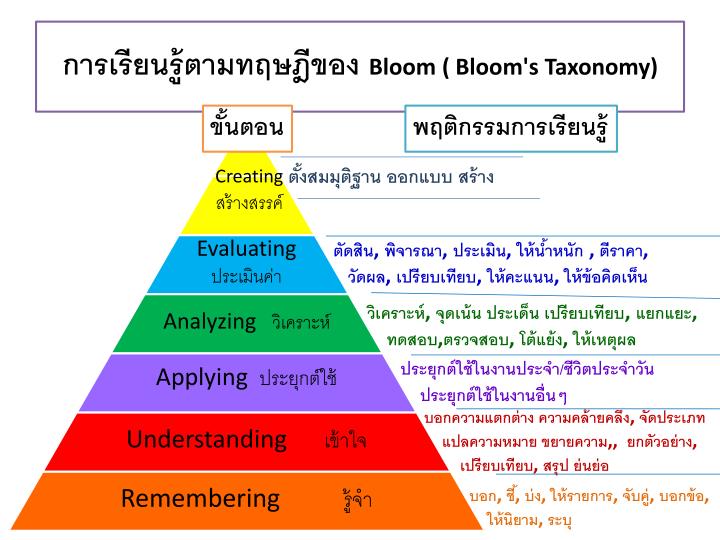 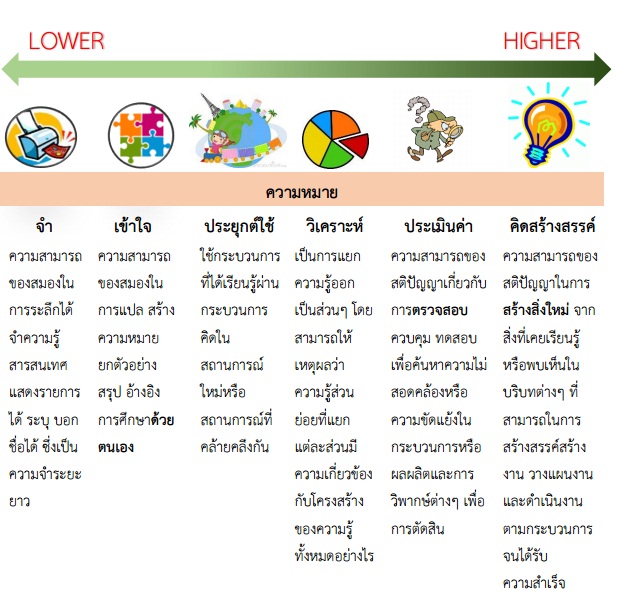 บทสรุปสำหรับครูมืออาชีพ	การเรียนการสอนที่มุ่งเน้นให้เกิดสมรรถนะอาชีพให้เกิดขึ้นกับนักเรียนนักศึกษาอย่างเป็นจริงได้  ครูผู้สอนต้องให้ความสำคัญกับการเรียนการสอนแบบบูรณาการ  โดยที่ครูต้องรู้จักและเข้าใจวิธีการเรียน    การสอน/การเรียนรู้แบบบูรณาการเป็นอย่างดี  ต้องรู้ว่าจะทำอย่างไรให้นักเรียนบูรณาการความรู้  การปฏิบัติ  และคุณธรรมจริยธรรมจรรยาบรรณวิชาชีพ  เข้าด้วยกันก่อให้เกิดเป็นความรู้ความสามารถใหม่  ที่เรียกว่า  “สมรรถนะ”  ซึ่งกระบวนการเรียนการสอนอาชีวศึกษาที่เชื่อว่า  การจะสอนให้ผู้เรียนสามารถบูรณาการ   เป็นนั้น  ที่นิยมปฏิบัติกันอย่างแพร่หลายคือ  “การใช้ใบช่วยสอน”  (Instruction  Sheet)  ประกอบการสอนทุกครั้งจะเป็นการสร้างลักษณะนิสัยการเรียนรู้แบบบูรณาการได้อย่างดียิ่งสามารถสรุปเป็นแผนภูมิได้ดังนี้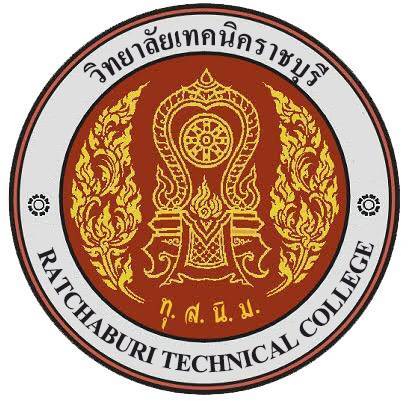 แผนการจัดการเรียนรู้มุ่งเน้นสมรรถนะอาชีพ
บูรณาการปรัชญาของเศรษฐกิจพอเพียง
และคุณธรรมจริยธรรมค่านิยมที่พึงประสงค์      หลักสูตรประกาศนียบัตรวิชาชีพ            หลักสูตรประกาศนียบัตรวิชาชีพชั้นสูง       ชื่อวิชา..................................................................รหัสวิชา........................................     ประเภทวิชา.................................................สาขาวิชา............................................................สาขางาน...........................................................................จัดทำโดย
………………………………………………………………………………………………วิทยาลัยเทคนิคราชบุรีสำนักงานคณะกรรมการการอาชีวศึกษากระทรวงศึกษาธิการคำนำ	         แผนการเรียนรู้ฉบับนี้ จัดทำขึ้นเพื่อประโยชน์ในการจัดการเรียนการสอนเพื่อพัฒนาคุณภาพผู้เรียน
         ทั้งในด้านพุทธิพิสัย ทักษะพิสัย และจิตพิสัย ซึ่งประกอบด้วยลักษณะรายวิชา สมรรถนะประจำหน่วยการ
         เรียนรู้  ตารางวิเคราะห์หลักสูตร  กำหนดการสอน และแผนการจัดการเรียนรู้ บูรณาการหลักปรัชญาของ 
         เศรษฐกิจพอเพียง คุณธรรม จริยธรรม และค่านิยมหลักของคนไทย ในรายวิชา .........................................
         ประจำภาคเรียนที่ ...............................	         แผนการเรียนรู้ฉบับนี้ประกอบด้วย สาระสำคัญ สมรรถนะประจำหน่วยการเรียนรู้ จุดประสงค์
         การเรียนรู้  สาระการเรียนรู้ กิจกรรมการเรียนรู้ สื่อและแหล่งการเรียนรู้  หลักฐานการเรียนรู้ การวัดผลและ
         ประเมินผล  และบันทึกหลังการจัดการเรียนรู้ลงชื่อ...........................................................(..........................................................)สารบัญหน้าลักษณะรายวิชาสมรรถนะประจำหน่วยการเรียนรู้ตารางวิเคราะห์หลักสูตรกำหนดการสอนแผนการจัดการเรียนรู้หน่วยที่ 1								…….แผนการจัดการเรียนรู้หน่วยที่ 2								…….แผนการจัดการเรียนรู้หน่วยที่ 3								……แผนการจัดการเรียนรู้หน่วยที่ 4								……แผนการจัดการเรียนรู้หน่วยที่ 5								……แผนการจัดการเรียนรู้หน่วยที่ 6								……แผนการจัดการเรียนรู้หน่วยที่ 7								…….
แผนการจัดการเรียนรู้หน่วยที่ ๘								……แผนการจัดการเรียนรู้หน่วยที่ ๙								……แผนการจัดการเรียนรู้หน่วยที่ ๑๐
…………………………………………………





หลักสูตรรายวิชาชื่อวิชา................................................................รหัสวิชา..............................ทฤษฎี..........ปฏิบัติ….......หน่วยกิต..........             หลักสูตรประกาศนียบัตรวิชาชีพ                      หลักสูตรประกาศนียบัตรวิชาชีพชั้นสูง           สาขาวิชา....................................................................สาขางาน.......................................................................จุดประสงค์รายวิชา 1.....................................................................................................................................................................................2..................................................................................................................................................................................... 3..................................................................................................................................................................................... 4..................................................................................................................................................................................... 5..................................................................................................................................................................................... สมรรถนะรายวิชา 1.....................................................................................................................................................................................2..................................................................................................................................................................................... 3..................................................................................................................................................................................... 4..................................................................................................................................................................................... 5..................................................................................................................................................................................... คำอธิบายรายวิชา       	........................................................................................................................................................................ ...................................................................................................................................................................................... ...................................................................................................................................................................................... ..................................................................................................................................................................................... หน่วยการเรียนรู้ตารางวิเคราะห์หลักสูตร    รหัส  ....................................             วิชา .........................................................         จำนวน  ...............  หน่วยกิต    ระดับชั้น ..................      สาขาวิชา/กลุ่มวิชา/...................................................   ลำดับความสำคัญ    5 มากที่สุด  	   4 = มาก 	3 = ปานกลาง  2 = น้อย     1 = น้อยที่สุด    0 = ไม่สามารถวัดได้หมายเหตุ หน้า 9-13 หมายถึงขั้นตอนหนึ่งหน่วยการเรียน
แบบตรวจแผนการจัดการเรียนรู้แบบฐานสมรรถนะฝ่ายวิชาการ   วิทยาลัยเทคนิคราชบุรี ภาคเรียนที่..............ปีการศึกษา..................
ชื่อผู้สอน........................................................................หมวดวิชา   สามัญ      วิชาชีพ     แผนกวิชา ...................................ชื่อวิชา............................................................................รหัสวิชา.......................................................ระดับ   ปวช.    ปวส. 						วิทยาลัยเทคนิคราชบุรีรายงานสรุปแผนการจัดการเรียนรู้   บันทึกหลังการสอน   ภาคเรียนที่.............ปีการศึกษา.........................รหัสวิชา...........................................ชื่อวิชา......................................................................................................จำนวน....................หน่วยกิต  จำนวน........................ชั่วโมง / สัปดาห์   ระดับ.................................................................. …………..ผู้เรียน  ( จำนวน......................กลุ่ม )  
ได้แก่................................................................................................................. ......................................................................................สรุปผลการปฏิบัติตามแผนการจัดการเรียนรู้ที่วางไว้แต่ละหัวข้อ  ดังนี้
    ลงชื่อ...................................ครูผู้สอน                ลงชื่อ............................หัวหน้าแผนก                ลงชื่อ.....................รองฯฝ่ายวิชาการ       (.........................................)                  (.........................................)                      (นายบรรเจิด  คุ้มมณี)แบบสรุปรายงานการใช้สื่อการเรียนการสอน    วิทยาลัยเทคนิคราชบุรีชื่อสื่อ.................................................................................แผนกวิชา......................................ภาคเรียนที่ ......…... ......ชื่อครูผู้ใช้สื่อ ...................................................................ผลิตโดย .................................................................................
ความยาว (เวลาที่ใช้ในการเรียนโดยเฉลี่ยต่อครั้ง) ..........................   นาที   จำนวน .......................... ครั้ง
คำชี้แจง  โปรดทำเครื่องหมาย      ใน    ที่ตรงกับรายการในแต่ละหัวข้อรายการที่ใช้สื่อการเรียนการสอนแบบสรุปรายงานการใช้สื่อการเรียนการสอน    วิทยาลัยเทคนิคราชบุรี	    	หน้า  2แบบนิเทศการสอนเพื่อการพัฒนาการจัดการเรียนรู้ภาคเรียนที่......................................ปีการศึกษา...................................ฝ่ายวิชาการ  วิทยาลัยเทคนิคราชบุรีครูผู้รับการนิเทศ ชื่อ...................................................สอนวิชา..............................................รหัสวิชา............................นักศึกษาสาขา ................................ ระดับชั้น       ปวช.      ปวส. ....................กลุ่มที่ ...............วันที่ .............เดือน ..................................พ.ศ. .....................คำชี้แจง  ผลการนิเทศการสอน  จะช่วยให้ครูผู้สอนสามารถนำไปปรับปรุงการสอนให้มีประสิทธิผลยิ่งขึ้น  ดังนั้นจึงขอ            ให้ผู้นิเทศประเมินอย่างจริงใจ  ตรงไปตรงมา  โดยทำเครื่องหมาย  ลงในช่องว่างที่คิดว่าเหมาะสมระดับคะแนน    5 เห็นด้วยมากที่สุด    4 เห็นด้วยมาก    3 ปานกลาง     2 เห็นด้วยน้อย    1 เห็นด้วยน้อยที่สุดข้อคิดเห็น / ข้อเสนอแนะ .............................................................................................................................................................................................................................................................................................................................ลงชื่อ.............................................................ผู้นิเทศ(..................................................)ตำแหน่ง....................................................




	แนวคิดการจัดการเรียนรู้ที่เน้นผู้เรียนเป็นสำคัญ ปัจจัยสำคัญที่มีอิทธิพลอย่างมากต่อวิธีการศึกษา ได้แก่แนวคิดพื้นฐานในการจัดกิจกรรมการเรียนรู้ที่เน้น ผู้เรียนเป็นสำคัญ พอจะสรุปได้ ๔ ประการ คือ 
 	๑. ความแตกต่างระหว่างบุคคล (Individual Different)      การจัดการศึกษาของไทยได้ให้ความสำคัญในเรื่องความแตกต่างระหว่างบุคคลเอาไว้ อย่างชัดเจนซึ่ง จะเห็นได้จากแผนการศึกษาของชาติ ให้มุ่งจัดการศึกษาตามความถนัดความสนใจ และความสามารถ ของแต่ละ คนเป็นเกณฑ์ ตัวอย่างที่เห็นได้ชัดเจนได้แก่ การจัดระบบห้องเรียนโดยใช้อายุเป็นเกณฑ์บ้าง ใช้ความสามารถเป็น เกณฑ์บ้าง นวัตกรรมที่เกิดขึ้นเพื่อสนองแนวความคิดพื้นฐานนี้ เช่น  การเรียนแบบไม่แบ่งชั้น (Non-Graded School) แบบเรียนสำเร็จรูป (Programmed Text Book)   เครื่องสอน (Teaching Machine) การสอนเป็น คณะ (Team Teaching)     การจัดโรงเรียนในโรงเรียน (School within School)   เครื่องคอมพิวเตอร์ช่วยสอน (Computer Assisted Instruction) 
 	๒. ความพร้อม (Readiness)      เดิมทีเดียวเชื่อกันว่า เด็กจะเริ่มเรียนได้ก็ต้องมีความพร้อมซึ่งเป็นพัฒนาการตามธรรมชาติ แต่ใน ปัจจุบันการวิจัยทางด้านจิตวิทยาการเรียนรู้ ชี้ให้เห็นว่าความพร้อมในการเรียนเป็นสิ่งที่สร้างขึ้นได้ ถ้าหาก สามารถจัดบทเรียน ให้พอเหมาะกับระดับความสามารถของเด็กแต่ละคน วิชาที่เคยเชื่อกันว่ายาก และไม่ เหมาะสมสำหรับเด็กเล็กก็สามารถนำมาให้ศึกษาได้ นวัตกรรมที่ตอบสนองแนวความคิดพื้นฐานนี้ได้แก่ ศูนย์การ เรียน การจัดโรงเรียนในโรงเรียน นวัตกรรมที่สนองแนวความคิดพื้นฐานด้านนี้ เช่น   ศูนย์การเรียน (Learning Center) การจัดโรงเรียนในโรงเรียน (School within School) การปรับปรุงการสอนสามชั้น (Instructional Development in 3 Phases) 
 	๓. การใช้เวลาเพื่อการศึกษา  แต่เดิมมาการจัดเวลาเพื่อการสอน หรือตารางสอนมักจะจัดโดยอาศัยความสะดวกเป็นเกณฑ์ เช่น ถือ หน่วยเวลาเป็นชั่วโมง เท่ากันทุกวิชา ทุกวันนอกจากนั้นก็ยังจัดเวลาเรียนเอาไว้แน่นอนเป็นภาคเรียน เป็นปี ใน ปัจจุบันได้มีความคิดในการจัดเป็นหน่วยเวลาสอนให้สัมพันธ์กับลักษณะของแต่ ละวิชาซึ่งจะใช้เวลาไม่เท่ากัน บาง วิชาอาจใช้ช่วงสั้นๆ แต่สอนบ่อยครั้ง การเรียนก็ไม่จำกัดอยู่แต่เฉพาะในโรงเรียนเท่านั้น นวัตกรรมที่สนอง แนวความคิดพื้นฐานด้านนี้ เช่น  การจัดตารางสอนแบบยืดหยุ่น (Flexible Scheduling) มหาวิทยาลัยเปิด (Open University) แบบเรียนสำเร็จรูป (Programmed Text Book) การเรียนทางไปรษณีย์ 
 	๔. ประสิทธิภาพในการเรียนการขยายตัวทางวิชาการ และการเปลี่ยนแปลงของสังคม ทำให้มีสิ่งต่างๆ ที่คนจะต้องเรียนรู้เพิ่มขึ้น มาก แต่การจัดระบบการศึกษาในปัจจุบันยังไม่มีประสิทธิภาพเพียงพอจึงจำเป็นต้อง แสวงหาวิธีการใหม่ที่มี ประสิทธิภาพสูงขึ้น ทั้งในด้านปัจจัยเกี่ยวกับตัวผู้เรียน และปัจจัยภายนอก นวัตกรรมในด้านนี้ที่เกิดขึ้น เช่น การ เรียนทางโทรทัศน์ การเรียนทางไปรษณีย์ การเรียนการสอนทางไกล  การเรียนทางเว็บไซต์  การเรียนผ่าน เครือข่าย แบบเรียนสำเร็จรูป  หลักการจัดการเรียนการสอนแบบผู้เรียนเป็นศูนย์กลาง : โมเดลซิปปา ( CIPPA Model ) 
 	หลักการจัดการเรียนการสอนโมเดลซิปปา เป็นหลักที่นำมาใช้จัดการเรียนการสอนแบบผู้เรียนเป็นศูนย์กลาง เสนอแนวคิดโดย รองศาสตราจารย์ ดร. ทิศนา แขมมณี อาจารย์ประจำภาควิชาประถมศึกษา คณะครุศาสตร์ จุฬาลงกรณ์มหาวิทยาลัย มีจุดเน้นที่การจัดกิจกรรมการเรียนการสอนให้ผู้เรียนมีส่วนร่วมทั้งทางร่างกาย สติปัญญา สังคมและอารมณ์หลักการจัดของโมเดลซิปปา มีองค์ประกอบที่สำคัญ 5 ประการ ได้แก่
  	C มาจากคำว่า Construct หมายถึง การสร้างความรู้  ตามแนวคิด การสรรค์สร้างความรู้ได้แก่ กิจกรรมที่ช่วยให้ผู้เรียนมีโอกาสสร้างความรู้ด้วยตนเอง ซึ่งทำให้ผู้เรียนเข้าใจและเกิดการเรียนรู้ที่มีความหมายต่อตนเองกิจกรรมนี้ช่วยให้ผู้เรียนมีส่วนร่วมทางสติปัญญา
 	I มาจากคำว่า Interaction หมายถึง การปฏิสัมพันธ์กับบุคคลและสิ่งแวดล้อมรอบตัว  ได้แก่ กิจกรรมที่ผู้เรียนเกิดการเรียนรู้จากการเข้าไปมีปฏิสัมพันธ์กับบุคคล เช่น ครู เพื่อน ผู้รู้ หรือมีปฏิสัมพันธ์กับสิ่งแวดล้อม เช่น แหล่งความรู้ และสื่อประเภทต่าง ๆ กิจกรรมนี้ ช่วยให้ผู้เรียนมีส่วนร่วมทางสังคม
 	P มาจากคำว่า Physical Participation หมายถึง การมีส่วนร่วมทางกาย  ได้แก่ กิจกรรมที่ให้ผู้เรียนมีโอกาสเคลื่อนไหวร่างกายในลักษณะต่าง ๆ
 	P มาจากคำว่า Process Learning หมายถึง การเรียนรู้กระบวนการต่าง ๆ  ที่เป็นทักษะที่จำเป็นต่อการดำรงชีวิต ได้แก่ กิจกรรมที่ให้ผู้เรียนทำเป็นขั้นตอนจนเกิดการเรียนรู้ ทั้งเนื้อหาและกระบวนการ กระบวนการที่นำมาจัดกิจกรรม เช่น กระบวนการคิด กระบวนการแก้ปัญหา กระบวนการกลุ่ม กระบวนการแสวงหาความรู้ เป็นต้น กิจกรรมนี้ช่วยให้ผู้เรียนมีส่วนร่วมทางสติปัญญา
 	A มาจากคำว่า Application หมายถึง การนำความรู้ที่ได้เรียนรู้ไปประยุกต์ใช้ในสถานการณ์ต่าง ๆ  ได้แก่ กิจกรรมที่ให้โอกาสผู้เรียนเชื่อมโยงความรู้ทางทฤษฎีไปสู่การปฏิบัติที่เป็นประโยชน์ในชีวิตประจำวัน กิจกรรมนี้ช่วยให้ผู้เรียนมีส่วนร่วมในการเรียนรู้ได้หลายอย่างแล้วแต่ลักษณะของกิจกรรม
"บทบาทของครูตาม พ.ร.บ. การศึกษาแห่งชาติ"1.จัดการเรียนการสอน โดยยึดหลักว่าผู้เรียนทุกคนมีความสามารถเรียนรู้และพัฒนาตน
เองได้ และถือว่าผู้เรียนมีความสำคัญที่สุด รวมถึงจะต้องส่งเสริมให้ผู้เรียนสามารถพัฒนาตามธรรมชาติ และเต็มตามศักยภาพ (ม.22)2.จัดสาระการเรียนรู้ โดยเน้นความสำคัญทั้งความรู้ คุณธรรม กระบวนการเรียนรู้และบูรณาการตามความเหมาะสมของแต่ละระดับการศึกษา กล่าวคือ (ม.23)3. จัดเนื้อหาสาระ และกิจกรรม ให้สอดคล้องกับความสนใจ และความถนัดของผู้เรียน โดยคำนึงถึงความแตกต่างระหว่างบุคคล (ม.24 (1))4. ฝึกทักษะ กระบวนการคิด การจัดการ การเผชิญสถานการณ์ และการประยุกต์ความรู้ มา
ใช้เพื่อป้องกันและแก้ปัญหา (ม.24 (2))5. จัดกิจกรรม ให้ผู้เรียนได้เรียนรู้จากประสบการณ์จริง ฝึกการปฏิบัติ ให้ทำได้ คิดเป็น ทำเป็น รักการอ่านและเกิดการใฝ่รู้อย่างต่อเนื่อง (ม.24 (3))6. จัดการเรียนการสอน โดยผสมผสานสาระความรู้ด้านต่าง ๆ อย่างได้สัดส่วนสมดุลกัน รวมทั้งปลูกฝังคุณธรรม ค่านิยมที่ดีงาม และคุณลักษณะอันพึงประสงค์ไว้ในทุกวิชา (ม. 24(4))7. จัดบรรยากาศ สภาพแวดล้อม สื่อการเรียน และอำนวยความสะดวกเพื่อให้ผู้เรียนเกิดการเรียนรู้ และมีความรอบรู้ รวมทั้งสามารถใช้การวิจัย เป็นส่วนหนึ่งของกระบวนการเรียนรู้ทั้งนี้ ผู้สอนและผู้เรียนอาจเรียนรู้ไปพร้อมกัน จากสื่อการเรียนการสอน และวิทยากรประเภทต่าง ๆ (ม.24(5))8. จัดการเรียนรู้ ให้เกิดขึ้นได้ทุกเวลา ทุกสถานที่ มีการประสานความร่วมมือกับบิดา มารดา ผู้ปกครอง และบุคลากรในชุมชน ทุกฝ่าย เพื่อร่วมกันพัฒนาการเรียน ตามศักยภาพ (ม.24(6))9. จัดการประเมินผู้เรียน โดยพิจารณาจากพัฒนาการของผู้เรียน ความประพฤติ สังเกตพฤติกรรมการเรียน การร่วมกิจกรรม และการทดสอบควบคู่ไปในกระบวนการเรียนการสอน ตามความเหมาะสมของแต่ละระดับและรูปแบบการศึกษา (ม.26)10. จัดทำสาระ ของหลักสูตรในส่วนที่เกี่ยวกับสภาพปัญหาในชุมชน และสังคม
ภูมิปัญญาท้องถิ่นรวมทั้งคุณลักษณะอันพึงประสงค์ เพื่อให้ผู้เรียนเป็นสมาชิกที่ดีของครอบครัว ชุมชน สังคม และประเทศชาติ โดยสาระของหลักสูตร ทั้งที่เป็นวิชาการและวิชาชีพ ต้องมุ่งพัฒนาคน ให้มีความสมดุล ทั้งด้านความรู้ ความคิด ความสามารถ ความดีงาม และความรับผิดชอบต่อสังคม (ม.27, 28)11. ร่วมกับบุคคล ครอบครัว ชุมชน องค์กรชุมชน องค์กรปกครองส่วนท้องถิ่น เอกชน
องค์กรเอกชน องค์กรวิชาชีพ สถาบันศาสนา สถานประกอบการ และสถาบันสังคมอื่น ส่งเสริมความ เข้มแข็งของชุมชน โดยจัดกระบวนการเรียนรู้ ภายในชุมชน เพื่อให้ชุมชนมีการจัดการศึกษา อบรม มีการแสวงหาความรู้ ข้อมูล ข่าวสาร และรู้จักเลือกสรรภูมิปัญญาและวิทยากรต่าง ๆ เพื่อพัฒนาชุมชนให้ สอดคล้องกับสภาพปัญหา และความต้องการ รวมทั้งหาวิธีการสนับสนุนให้มีการแลกเปลี่ยนประสบการณ์ การพัฒนา ระหว่างชุมชน (ม.29)12. พัฒนากระบวนการเรียนการสอน ที่มีประสิทธิภาพ และดำเนินการวิจัย เพื่อพัฒนาการ
เรียนรู้ที่เหมาะสมกับผู้เรียน แต่ละระดับการศึกษา (ม.30)13. พัฒนาขีดความสามารถ ในการใช้เทคโนโลยี เพื่อกาศึกษาของผู้เรียน เพื่อให้มีความรู้
และทักษะเพียงพอที่จะใช้เทคโนโลยี เพื่อการศึกษาในการแสวงหาความรู้ด้วยตนเอง อย่างต่อเนื่องตลอดชีวิต (ม.66)14. ปฏิบัติงานและประพฤติปฏิบัติตนตามมาตรฐานและจรรยาบรรณของวิชาชีพครู(ม.53)
การดำเนินงานจัดกระบวนการเรียนรู้ให้ขึ้นกับผู้เรียนและชุมชนตามแนวทางที่ กล่าวมาแล้วเป็นบทบาทของครู ซึ่งถือว่าเป็นบุคลากรหลักในการปฏิรูปการศึกษา สามารถจะดำเนินได้เลยตลอดเวลา โดยไม่ต้องรอคำสั่งหรือทิศทางจากกระทรวง หรือ หน่วยงานต้นสังกัดแต่อย่างใด เนื่องจากสิ่งที่ปรากฏเป็นแนวทางจัดการศึกษาอยู่ในพระราชบัญญัติการศึกษา แห่งชาติ ล้วนเป็นหลักวิชาครู ผู้ประกอบวิชาชีพครู หรือ ครูมืออาชีพ ได้ศึกษาเล่าเรียน และฝึกอบรมแล้วทั้งสิ้น ถ้าครูได้เริ่มต้นเปลี่ยนแปลงหรือปฏิรูป การจัดกระบวนการเรียนรู้ให้แก่ผู้เรียนเสียแต่บัดนี้ก็จะเป็นการเรียก “ความเป็นมืออาชีพ” ของครูกลับคืนมา คุณภาพและมาตรฐานการประกอบอาชีพของครูก็จะสูงขึ้น ทำให้ครูมีศักดิ์ศรี เป็นที่ยอมรับนับถือและไว้ วางใจจากสาธารณชนโดยทั่วกัน                  คุณธรรม จริยธรรม คำนิยม และคุณลักษณะที่พึงประสงค์ของผู้สำเร็จการศึกษาระดับคุณวุฒิอาชีวศึกษาบันทึกข้อความ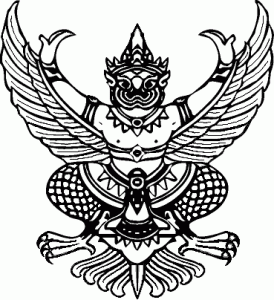  	ส่วนราชการ	ฝ่ายวิชากร								ที่ 				  	วันที่	      เดือน			พ.ศ.		เรื่อง  นักเรียนขาดเรียนรายวิชาเรียน  รองผู้อำนวยการฝ่ายวิชาการ
		ด้วยข้าพเจ้า					เป็นครูผู้สอนรหัสวิชา			ชื่อวิชา						ได้เข้าสอนนักเรียนระดับชั้น		ตั้งแต่วันที่      ถึงวันที่     เดือน			พ.ศ.      	 พบว่ามีนักเรียนขาดเรียนดังนี้
		จึงเรียนเพื่อโปรดทราบลงชื่อ                               	ครูประจำวิชา(				)	1.แจ้งครูผู้สอนทุกท่าน แผนการสอนตั้งแต่ภาคเรียนที่ 1/2562 ให้ใช้แบบที่กำหนดนี้ โดยจัดทำภาคเรียนละหนึ่งเล่มรายวิชาที่ไม่ซ้ำกับของเดิมพร้อมกับแนบใบตรวจแผน  ส่วนรายวิชาที่เหลือให้ทำเป็นโครงการสอนตามแบบทุกรายวิชา(ไม่ต้องแนบแบบตรวจแผน)
 	2.บันทึกการแจ้งขาดเรียน ให้ครูผู้สอนทุกท่านส่งแจ้งรายชื่อผู้ขาดเรียนในวันจันทร์แรกของสัปดาห์ที่ สาม หรือในกรณีที่นักเรียนขาดเรียนครบ ๒ ครั้ง และ ๓ ครั้ง ส่งที่ฝ่ายวิชาการ 	3.เมื่อสิ้นภาคเรียนให้ส่งแบบวิเคราะห์ข้อสอบที่ใช้สอบปลายภาคหน่วยที่ชื่อหน่วยการเรียนรู้สมรรถนะประจำหน่วยจำนวนชั่วโมงสัปดาห์ที่ชื่อหน่วยพฤติกรรมพฤติกรรมพฤติกรรมพฤติกรรมพฤติกรรมพฤติกรรมพฤติกรรมพฤติกรรมพฤติกรรมพฤติกรรมรวมลำดับความสำคัญจำนวนชั่วโมงชื่อหน่วยพุทธิพิสัย Cพุทธิพิสัย Cพุทธิพิสัย Cพุทธิพิสัย Cพุทธิพิสัย Cพุทธิพิสัย Cทักษะพิสัย     จิตพิสัย Aจิตพิสัย Aจิตพิสัย Aรวมลำดับความสำคัญจำนวนชั่วโมงชื่อหน่วย  ความรูจำ  ความข้าใจ  การประยุกต์  วิเคราะห์  ประเมินค่า  สร้างสรรค์ทักษะพิสัย     คุณธรรม จริยธรรมเศรษฐกิจพอเพียงคุณลักษณะที่ประสงค์พึงประสงค์รวมลำดับความสำคัญจำนวนชั่วโมง12345678910111213รวมลำดับความสำคัญ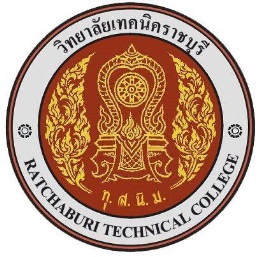 แผนการจัดการเรียนรู้มุ่งเน้นสมรรถนะอาชีพฯหน่วยที่....................ชื่อหน่วย.........................................................................สอนครั้งที่................ชื่อหน่วย.........................................................................ชั่วโมงรวม...............ชื่อหน่วย.........................................................................จำนวนชั่วโมง..........1. สาระสำคัญ ................................................................................................................................................................................................... ................................................................................................................................................................................................... .................................................................................................................................................................................................. 2. สมรรถนะประจำหน่วย 2.1............................................................................................................................................................................................ 2.2............................................................................................................................................................................................ 2.3........................................................................................................................................................................................... 2.4........................................................................................................................................................................................... 3. จุดประสงค์การเรียนรู้ 3.1 ด้านความรู้ 3.1.1......................................................................................................................................................................................... 3.1.2........................................................................................................................................................................................ 3.2 ด้านทักษะ 3.2.1........................................................................................................................................................................................ 3.2.2........................................................................................................................................................................................ 3.3 คุณธรรม จริยธรรม คุณลักษณะที่พึงประสงค์และปรัชญาของเศรษฐกิจพอเพียง3.3.1......................................................................................................................................................................................... 3.3.2......................................................................................................................................................................................... 3.3.3.......................................................................................................................................................................................... 1. สาระสำคัญ ................................................................................................................................................................................................... ................................................................................................................................................................................................... .................................................................................................................................................................................................. 2. สมรรถนะประจำหน่วย 2.1............................................................................................................................................................................................ 2.2............................................................................................................................................................................................ 2.3........................................................................................................................................................................................... 2.4........................................................................................................................................................................................... 3. จุดประสงค์การเรียนรู้ 3.1 ด้านความรู้ 3.1.1......................................................................................................................................................................................... 3.1.2........................................................................................................................................................................................ 3.2 ด้านทักษะ 3.2.1........................................................................................................................................................................................ 3.2.2........................................................................................................................................................................................ 3.3 คุณธรรม จริยธรรม คุณลักษณะที่พึงประสงค์และปรัชญาของเศรษฐกิจพอเพียง3.3.1......................................................................................................................................................................................... 3.3.2......................................................................................................................................................................................... 3.3.3.......................................................................................................................................................................................... 1. สาระสำคัญ ................................................................................................................................................................................................... ................................................................................................................................................................................................... .................................................................................................................................................................................................. 2. สมรรถนะประจำหน่วย 2.1............................................................................................................................................................................................ 2.2............................................................................................................................................................................................ 2.3........................................................................................................................................................................................... 2.4........................................................................................................................................................................................... 3. จุดประสงค์การเรียนรู้ 3.1 ด้านความรู้ 3.1.1......................................................................................................................................................................................... 3.1.2........................................................................................................................................................................................ 3.2 ด้านทักษะ 3.2.1........................................................................................................................................................................................ 3.2.2........................................................................................................................................................................................ 3.3 คุณธรรม จริยธรรม คุณลักษณะที่พึงประสงค์และปรัชญาของเศรษฐกิจพอเพียง3.3.1......................................................................................................................................................................................... 3.3.2......................................................................................................................................................................................... 3.3.3.......................................................................................................................................................................................... แผนการจัดการเรียนรู้มุ่งเน้นสมรรถนะอาชีพฯหน่วยที่....................ชื่อหน่วย.........................................................................สอนครั้งที่................ชื่อหน่วย.........................................................................ชั่วโมงรวม...............ชื่อหน่วย.........................................................................จำนวนชั่วโมง..........4. เนื้อหาสาระการเรียนรู้................................................................................................................................................................................................... ................................................................................................................................................................................................... ..................................................................................................................................................................................................  ................................................................................................................................................................................................... ................................................................................................................................................................................................... .................................................................................................................................................................................................. ................................................................................................................................................................................................... ................................................................................................................................................................................................... .................................................................................................................................................................................................. ................................................................................................................................................................................................... ................................................................................................................................................................................................... .................................................................................................................................................................................................. ................................................................................................................................................................................................... ................................................................................................................................................................................................... .................................................................................................................................................................................................. ................................................................................................................................................................................................... ................................................................................................................................................................................................... .................................................................................................................................................................................................. 4. เนื้อหาสาระการเรียนรู้................................................................................................................................................................................................... ................................................................................................................................................................................................... ..................................................................................................................................................................................................  ................................................................................................................................................................................................... ................................................................................................................................................................................................... .................................................................................................................................................................................................. ................................................................................................................................................................................................... ................................................................................................................................................................................................... .................................................................................................................................................................................................. ................................................................................................................................................................................................... ................................................................................................................................................................................................... .................................................................................................................................................................................................. ................................................................................................................................................................................................... ................................................................................................................................................................................................... .................................................................................................................................................................................................. ................................................................................................................................................................................................... ................................................................................................................................................................................................... .................................................................................................................................................................................................. 4. เนื้อหาสาระการเรียนรู้................................................................................................................................................................................................... ................................................................................................................................................................................................... ..................................................................................................................................................................................................  ................................................................................................................................................................................................... ................................................................................................................................................................................................... .................................................................................................................................................................................................. ................................................................................................................................................................................................... ................................................................................................................................................................................................... .................................................................................................................................................................................................. ................................................................................................................................................................................................... ................................................................................................................................................................................................... .................................................................................................................................................................................................. ................................................................................................................................................................................................... ................................................................................................................................................................................................... .................................................................................................................................................................................................. ................................................................................................................................................................................................... ................................................................................................................................................................................................... .................................................................................................................................................................................................. แผนการจัดการเรียนรู้มุ่งเน้นสมรรถนะอาชีพฯหน่วยที่....................ชื่อหน่วย.........................................................................สอนครั้งที่................ชื่อหน่วย.........................................................................ชั่วโมงรวม...............ชื่อหน่วย.........................................................................จำนวนชั่วโมง..........5. กิจกรรมการเรียนรู้
5.1 การนำเข้าสู่บทเรียน................................................................................................................................................................................................... ................................................................................................................................................................................................... ..................................................................................................................................................................................................  ................................................................................................................................................................................................... 5.2 การเรียนรู้.................................................................................................................................................................................................. ................................................................................................................................................................................................... ................................................................................................................................................................................................... .................................................................................................................................................................................................. 5.3 การสรุป................................................................................................................................................................................................... .................................................................................................................................................................................................. ................................................................................................................................................................................................... ................................................................................................................................................................................................... 5.4 การวัดและประเมินผล................................................................................................................................................................................................... ..................................................................................................................................................................................................(ใส่แบบทดสอบแบบปรนัยหรืออัตนัย)5. กิจกรรมการเรียนรู้
5.1 การนำเข้าสู่บทเรียน................................................................................................................................................................................................... ................................................................................................................................................................................................... ..................................................................................................................................................................................................  ................................................................................................................................................................................................... 5.2 การเรียนรู้.................................................................................................................................................................................................. ................................................................................................................................................................................................... ................................................................................................................................................................................................... .................................................................................................................................................................................................. 5.3 การสรุป................................................................................................................................................................................................... .................................................................................................................................................................................................. ................................................................................................................................................................................................... ................................................................................................................................................................................................... 5.4 การวัดและประเมินผล................................................................................................................................................................................................... ..................................................................................................................................................................................................(ใส่แบบทดสอบแบบปรนัยหรืออัตนัย)5. กิจกรรมการเรียนรู้
5.1 การนำเข้าสู่บทเรียน................................................................................................................................................................................................... ................................................................................................................................................................................................... ..................................................................................................................................................................................................  ................................................................................................................................................................................................... 5.2 การเรียนรู้.................................................................................................................................................................................................. ................................................................................................................................................................................................... ................................................................................................................................................................................................... .................................................................................................................................................................................................. 5.3 การสรุป................................................................................................................................................................................................... .................................................................................................................................................................................................. ................................................................................................................................................................................................... ................................................................................................................................................................................................... 5.4 การวัดและประเมินผล................................................................................................................................................................................................... ..................................................................................................................................................................................................(ใส่แบบทดสอบแบบปรนัยหรืออัตนัย)แผนการจัดการเรียนรู้มุ่งเน้นสมรรถนะอาชีพฯหน่วยที่....................ชื่อหน่วย.........................................................................สอนครั้งที่................ชื่อหน่วย.........................................................................ชั่วโมงรวม...............ชื่อหน่วย.........................................................................จำนวนชั่วโมง..........6. สื่อการเรียนรู้/แหล่งการเรียนรู้................................................................................................................................................................................................... ................................................................................................................................................................................................... ..................................................................................................................................................................................................  ................................................................................................................................................................................................... ................................................................................................................................................................................................... .................................................................................................................................................................................................. ................................................................................................................................................................................................... ................................................................................................................................................................................................... ..................................................................................................................................................................................................  7. เอกสารประกอบการจัดการเรียนรู้ (ใบความรู้ ใบงาน ใบมอบหมาย ฯลฯ)................................................................................................................................................................................................... .................................................................................................................................................................................................. ................................................................................................................................................................................................... ................................................................................................................................................................................................... .................................................................................................................................................................................................. ................................................................................................................................................................................................... ................................................................................................................................................................................................... .................................................................................................................................................................................................. 6. สื่อการเรียนรู้/แหล่งการเรียนรู้................................................................................................................................................................................................... ................................................................................................................................................................................................... ..................................................................................................................................................................................................  ................................................................................................................................................................................................... ................................................................................................................................................................................................... .................................................................................................................................................................................................. ................................................................................................................................................................................................... ................................................................................................................................................................................................... ..................................................................................................................................................................................................  7. เอกสารประกอบการจัดการเรียนรู้ (ใบความรู้ ใบงาน ใบมอบหมาย ฯลฯ)................................................................................................................................................................................................... .................................................................................................................................................................................................. ................................................................................................................................................................................................... ................................................................................................................................................................................................... .................................................................................................................................................................................................. ................................................................................................................................................................................................... ................................................................................................................................................................................................... .................................................................................................................................................................................................. 6. สื่อการเรียนรู้/แหล่งการเรียนรู้................................................................................................................................................................................................... ................................................................................................................................................................................................... ..................................................................................................................................................................................................  ................................................................................................................................................................................................... ................................................................................................................................................................................................... .................................................................................................................................................................................................. ................................................................................................................................................................................................... ................................................................................................................................................................................................... ..................................................................................................................................................................................................  7. เอกสารประกอบการจัดการเรียนรู้ (ใบความรู้ ใบงาน ใบมอบหมาย ฯลฯ)................................................................................................................................................................................................... .................................................................................................................................................................................................. ................................................................................................................................................................................................... ................................................................................................................................................................................................... .................................................................................................................................................................................................. ................................................................................................................................................................................................... ................................................................................................................................................................................................... .................................................................................................................................................................................................. 8. บันทึกหลังการสอน   สอนครั้งที่…….........วันที่..............เดือน.....................................พ.ศ. .....................ข้อมูลผู้เรียน นักศึกษาทั้งหมดจำนวน ........... คน  มาเรียนจำนวน ......... คน  ขาดเรียนจำนวน ......... คน ได้แก่ ..........................................................................................................................................................................................................................................................................................................................................................................
           .....................................................................................................................................................................................
วิธีการสอน	(  ) บรรยาย  (  ) สาธิต (   ) ทดลอง,ปฏิบัติ  (  ) กิจกรรมกลุ่ม (   ) ......................................................สื่ออุปกรณ์ที่ใช้ประกอบการสอน		     (  ) เอกสารประกอบ  (   ) รูปภาพ  (   ) แผนภูมิ  (   ) หุ่นจำลอง  (   ) ของจริง  (   ) สื่ออิเล็กทรอนิกส์  (   ) อื่น ๆ
      .......................................................................................................................................................................................งานที่มอบหมาย....................................................................................................................................................................................................................................................................................................................................................................ปัญหาอุปสรรค....................................................................................................................................................................................................................................................................................................................................................................ผลการเรียนรู้ของนักเรียน นักศึกษา
          ..........................................................................................................................................................................................................................................................................................................................................................................................................................................................................................................................................................................................................................................................................................................................................................................................................................................................................................................................แนวทางการพัฒนาคุณภาพการเรียนรู้
          ..........................................................................................................................................................................................................................................................................................................................................................................................................................................................................................................................................................................................................................................................................................................................................................................................................................................................................................................................8. บันทึกหลังการสอน   สอนครั้งที่…….........วันที่..............เดือน.....................................พ.ศ. .....................ข้อมูลผู้เรียน นักศึกษาทั้งหมดจำนวน ........... คน  มาเรียนจำนวน ......... คน  ขาดเรียนจำนวน ......... คน ได้แก่ ..........................................................................................................................................................................................................................................................................................................................................................................
           .....................................................................................................................................................................................
วิธีการสอน	(  ) บรรยาย  (  ) สาธิต (   ) ทดลอง,ปฏิบัติ  (  ) กิจกรรมกลุ่ม (   ) ......................................................สื่ออุปกรณ์ที่ใช้ประกอบการสอน		     (  ) เอกสารประกอบ  (   ) รูปภาพ  (   ) แผนภูมิ  (   ) หุ่นจำลอง  (   ) ของจริง  (   ) สื่ออิเล็กทรอนิกส์  (   ) อื่น ๆ
      .......................................................................................................................................................................................งานที่มอบหมาย....................................................................................................................................................................................................................................................................................................................................................................ปัญหาอุปสรรค....................................................................................................................................................................................................................................................................................................................................................................ผลการเรียนรู้ของนักเรียน นักศึกษา
          ..........................................................................................................................................................................................................................................................................................................................................................................................................................................................................................................................................................................................................................................................................................................................................................................................................................................................................................................................แนวทางการพัฒนาคุณภาพการเรียนรู้
          ..........................................................................................................................................................................................................................................................................................................................................................................................................................................................................................................................................................................................................................................................................................................................................................................................................................................................................................................................(....................................................)ครูผู้สอนครูผู้สอนดำเนินการให้มีรายการตามแบบตรวจนี้พร้อมรับรองผลการ  Check   โดยระบุหน้า   ที่มีตามรายการ  หัวหน้าแผนกหรือหัวหน้าหมวดตรวจสอบสรุปลงนามรับรองผลแบบตรวจสอบนี้พร้อมระบุข้อมูลที่ควรปรับปรุง
แนบแผนการเรียนรู้ส่งฝ่ายวิชาการก่อนเปิดเรียนทุกภาคเรียนลำดับหัวข้อตัวชี้วัด/รายการที่ต้องมีCheckCheckข้อควรปรับปรุงลำดับหัวข้อตัวชี้วัด/รายการที่ต้องมีมี (ระบุหน้า)ไม่มีข้อควรปรับปรุง1แผนการสอนรายวิชาต้องคัดลอกมาจากคำอธิบายรายวิชา2ชื่อวิชาต้องคัดลอกมาจากหลักสูตรที่ใช้ในปัจจุบัน3ชื่อหน่วยต้องกำหนดมาจากการวิเคราะห์คำอธิบายรายวิชาและเขียนเป็นชื่อหน่วยสมรรถนะ4ชื่อเรื่องต้องตั้งชื่อเรื่องซึ่งเป็นหัวข้อย่อยของหน่วยการสอนกำหนดจากสมรรถนะย่อย 5หัวข้อเรื่องต้องกำหนดข้อย่อยของชื่อเรื่องที่ได้มาจากขอบเขต  (Rang)ที่เป็นส่วนหนึ่งของ Module  Spec  ประกอบด้วย  ความรู้  ทักษะ คุณธรรม จริยธรรม/ เศรษฐกิจพอเพียง 6สาระสำคัญต้องเขียนรายการหรือประเด็นสรุปเนื้อหาที่เป็นความคิดรวบยอดหรือหัวใจเนื้อหาวิชาของหัวข้อการสอนแต่ละข้อสำหรับนำไปใช้ในการสอนขั้นสรุปบทเรียน7สมรรถนะประจำหน่วย หรือสมรรถนะอาชีพที่พึงประสงค์7.1  ต้องนำมาจากรายการสมรรถนะอาชีพที่ทำการบูรณาการลงในรายวิชาแล้วอาจเป็นตัวสมรรถนะหลักหรือสมรรถนะรองหรือสมรรถนะย่อยก็ได้7สมรรถนะประจำหน่วย หรือสมรรถนะอาชีพที่พึงประสงค์7.2  ต้องเขียนสมรรถนะประจำหน่วยที่ประกอบ ด้วย  3  องค์ประกอบ  ได้แก่  กริยา  +  กรรม  +   เงื่อนไข8จุดประสงค์การสอน/การเรียนรู้  8.1  ต้องเขียนให้ครบและครอบคลุม 3 ด้าน คือ ด้านความรู้   ด้านทักษะ   ด้านคุณธรรม  8.2  ถ้าเขียนแผนการสอน/การเรียนรู้  จะมีจุดประสงค์  2 ลักษณะ
  ได้แก่ จุดประสงค์ทั่วไป และจุดประสงค์เชิงพฤติกรรม  8.3  ถ้าเขียนแผนจัดการเรียนรู้เขียนจุดประสงค์   เชิงพฤติกรรมให้ครบ 3 ด้าน CAP  8.4  องค์ประกอบจุดประสงค์ทั่วไป  ได้แก่ กริยา +  เงื่อนไข  สำหรับองค์ประกอบจุดประสงค์เชิงพฤติกรรม  ได้แก่  กริยา  +  เงื่อนไข  +  เกณฑ์  8.5  เกณฑ์ควรเขียนให้ครบ 3 เกณฑ์ ได้แก่  เวลา    คุณภาพ และปริมาณ  8.6  เงื่อนไขของจุดประสงค์ทั้งหมด ต้องมีการ   บูรณาการปรัชญาของเศรษฐกิจพอเพียงลำดับหัวข้อตัวชี้วัด/รายการที่ต้องมีCheckCheckข้อควรปรับปรุงลำดับหัวข้อตัวชี้วัด/รายการที่ต้องมีมี (ระบุหน้า)ไม่มีข้อควรปรับปรุง9เนื้อหาสาระการสอน/การเรียนรู้9.1  ต้องเขียนจุดประสงค์เชิงพฤติกรรมก่อนและ เขียนเนื้อหาใส่ตามวัตถุประสงค์ที่ละข้อ9.2    ต้องเขียนเนื้อหาที่ต้องเรียนรู้ให้ครบ 3 ด้านได้แก่  ความรู้  ทักษะ  คุณธรรม/เศรษฐกิจพอเพียง9.3  จะเขียนเนื้อหาให้ครบสมบูรณ์ไว้ในแผนการสอนก็ได้ หรือจะแยกเขียนเนื้อหาไว้ในใบช่วยสอน ได้แก่ ใบงาน ใบความรู้ ใบปฏิบัติงานและใบมอบหมายงานก็ได้10กิจกรรมการเรียนการสอนหรือการเรียนรู้10.1  ต้องเขียนกิจกรรมการสอน/การเรียนรู้ให้ครบและครอบคลุมวัตถุประสงค์การสอนที่เป็นวัตถุประสงค์เชิงพฤติกรรมทุกข้อ10.2  ต้องมีการกำหนดเวลาที่ใช้สอนแต่ละวัตถุประสงค์10.3  ต้องเขียนกิจกรรมการสอน/การเรียนรู้ให้ครบและครอบคลุมหัวข้อเนื้อหาทุกๆเนื้อหา10.4  ต้องแสดงชื่อสื่อ  ชนิด/ประเภทสื่อ ที่ใช้ประกอบการสอนแต่ละหัวข้อเนื้อหาที่สอนของแต่ละวัตถุประสงค์ให้ชัดเจน10.5  ต้องเขียนหรือกำหนดกิจกรมการสอน/การเรียนรู้ของทั้งครูและนักเรียนในแต่ละวัตถุประสงค์ ให้ชัดเจนว่านักเรียนต้องทำอะไร   ครูทำอะไรจึงเกิดการเรียนรู้11งานที่มอบหมายหรือกิจกรรม11.1  ต้องแสดงกิจกรรมที่เป็นงานมอบหมายให้นักเรียนทำ /หรือปฏิบัติว่า ก่อนเรียนนักเรียน  ขณะเรียน และหลังเรียน ต้องทำกิจกรรมอะไรบ้าง11.2  ต้องแสดงผลสำเร็จที่ได้จากกิจกรรมการสอนเป็นชิ้นงาน  ผลงานอะไร11.3  ต้องระบุหลักฐานร่องรอยที่แสดงให้เห็นเป็นผลการเรียนรู้ของนักเรียนให้เห็นเป็นรูปธรรม11.4  แสดงรายการ ชื่องานที่มอบหมายสอดคล้องกับกิจกรรมการสอน11.5  งานที่มอบหมายให้นักเรียนทำแล้วสามารถสะท้อนได้ว่าบรรลุวัตถุประสงค์ข้อนั้นๆจริง11.6  ต้องสอดคล้องกับวัตถุประสงค์เชิงพฤติกรรม11.7  ต้องแสดงชื่อผลงาน หรือชิ้นงาน หรือความสำเร็จของผู้เรียนที่บรรลุวัตถุประสงค์11.8  ต้องแสดงให้เห็นว่าการปฏิบัติกิจกรรมแต่ละตัวนั้นอยู่ในขั้นตอนใดบ้าง เช่น  ก่อนเรียน ขณะเรียน  และหลังเรียน12สื่อการสอน/การเรียนรู้  12.1  ต้องแสดงชื่อสื่อ  ชนิด/ประเภทสื่อ ที่สัมพันธ์กับการใช้ 
   ประกอบการสอนแต่ละหัวข้อเนื้อหาที่สอนของแต่ละ
  วัตถุประสงค์ให้ชัดเจน  12.2  ต้องแสดงรายการสื่อ ชื่อสื่อแต่ละชนิดว่าใช้
  ประกอบการสอน  ขั้นใด  ข้อใด  13แหล่งการเรียนรู้  13.1  ต้องแสดงชื่อแหล่ง  สถานที่ ที่ใช้เรียนรู้ให้ชัดเจนว่า
  อยู่ที่ใด  เป็นอะไร  ลำดับหัวข้อตัวชี้วัด/รายการที่ต้องมีCheckCheckข้อควรปรับปรุงลำดับหัวข้อตัวชี้วัด/รายการที่ต้องมีมี (ระบุหน้า)ไม่มีข้อควรปรับปรุง14การประเมินผลการเรียนรู้14.1  เครื่องมือวัดผลแต่ละชนิดที่นำมาใช้จะต้องครอบคลุมการ
   วัดและสรุปได้ว่าผู้เรียนมีพฤติกรรมบรรลุตามวัตถุประสงค์
   นั้นได้จริง15บันทึกหลังการสอน  15.1  มีการบันทึกผลการใช้แผนการสอนของแต่ละหน่วย
   ครบ ทุกหน่วย15.2  มีการบันทึกผลการเรียนของนักเรียนของแต่ละหน่วยที่แสดงให้เห็นถึงผลการเปลี่ยนแปลงที่เกิดขึ้น   กับตัวนักเรียน ครบทุกหน่วย15.3  มีการบันทึกผลการสอนของครูของแต่ละหน่วยที่แสดงให้เห็นถึงผลการเปลี่ยนแปลงที่เกิดขึ้นกับตัวครู ครบทุกหน่วย15.3  มีการบันทึกผลการสอนของครูของแต่ละหน่วยที่แสดงให้เห็นถึงผลการเปลี่ยนแปลงที่เกิดขึ้นกับตัวครู ครบทุกหน่วย15.4  มีการแสดงให้เห็นว่ามีการนำผลการใช้แผนต่างๆ ไปปรับปรุงแผนการสอนให้สมบูรณ์ยิ่งๆขึ้น15.4  มีการแสดงให้เห็นว่ามีการนำผลการใช้แผนต่างๆ ไปปรับปรุงแผนการสอนให้สมบูรณ์ยิ่งๆขึ้น16อื่น ๆ ที่ควรเพิ่มเติมหัวข้อหัวข้อตัวชี้วัด/รายการที่ต้องมีCheckCheckCheckCheckข้อควรปรับปรุงจำนวนหัวข้อหัวข้อตัวชี้วัด/รายการที่ต้องมีมี จำนวนมี จำนวนไม่มีจำนวนไม่มีจำนวนข้อควรปรับปรุงจำนวนรวม  15  หัวข้อ รวม  15  หัวข้อ รวม             ตัวชี้วัด เพิ่ม .....................หัวข้อเพิ่ม .....................หัวข้อเพิ่ม ............................ ตัวชี้วัดรวมทั้งสิ้น  ...............หัวข้อรวมทั้งสิ้น  ...............หัวข้อรวมทั้งสิ้น ................................ตัวชี้วัดแจ้งครูผู้สอนเพื่อปรับปรุง / พัฒนา (ตามหัวข้อถ้ามี)  และใช้ประกอบการสอนต่อไปแจ้งครูผู้สอนเพื่อปรับปรุง / พัฒนา (ตามหัวข้อถ้ามี)  และใช้ประกอบการสอนต่อไปผู้ตรวจแผนการจัดการเรียนรู้แบบฐานสมรรถนะลงชื่อ...............................................(หัวหน้าแผนก / หรือหัวหน้าหมวด).............../........................./...............ผู้ให้ความเห็นชอบแผนการจัดการเรียนรู้แบบฐานสมรรถนะลงชื่อ...............................................รองผู้อำนวยการฝ่ายวิชาการ                    (นายบรรเจิด   คุ้มมณี)        .............../........................./...............หมายเหตุ   ตัวชี้วัดหรือรายการที่ต้องมีในแผนการสอน เป็นเพียงตัวชี้วัดเบื้องต้น  ยังมีตัวชี้วัดย่อย                   ของแต่ละหัวข้ออีกหลายตัว  ครูผู้สอนหรือแผนกวิชาหรือหมวดวิชา   สามารถเพิ่มเติมได้อีกหมายเหตุ   ตัวชี้วัดหรือรายการที่ต้องมีในแผนการสอน เป็นเพียงตัวชี้วัดเบื้องต้น  ยังมีตัวชี้วัดย่อย                   ของแต่ละหัวข้ออีกหลายตัว  ครูผู้สอนหรือแผนกวิชาหรือหมวดวิชา   สามารถเพิ่มเติมได้อีกผลการเรียนของผู้เรียนผลการสอนของครู  ข้อสรุปหลังการสอน1.จำนวนผู้เรียนที่ผ่านจุดประสงค์เชิงพฤติกรรม CAP       ประจำหน่วย ตามเกณฑ์การประเมินผล       -  หน่วยที่  1  ผ่านเกณฑ์ประเมิน ……………คน     -  หน่วยที่  2  ผ่านเกณฑ์ประเมิน ……………คน     -  หน่วยที่  3  ผ่านเกณฑ์ประเมิน ……………คน     -  หน่วยที่  4  ผ่านเกณฑ์ประเมิน ……………คน     -  หน่วยที่  5  ผ่านเกณฑ์ประเมิน ……………คน     -  หน่วยที่  6  ผ่านเกณฑ์ประเมิน ……………คน     -  หน่วยที่  7  ผ่านเกณฑ์ประเมิน ……………คน     -  หน่วยที่  8  ผ่านเกณฑ์ประเมิน ……………คน     -  หน่วยที่  9  ผ่านเกณฑ์ประเมิน ……………คน     -  หน่วยที่  10 ผ่านเกณฑ์ประเมิน ……………คน     -  หน่วยที่  11 ผ่านเกณฑ์ประเมิน ……………คน2. พฤติกรรมของผู้เรียนที่ควรได้รับการพัฒนาตาม      เกณฑ์การประเมินผลระดับปรับปรุง          (หัวข้อการบูรณาการคุณธรรม  จริยธรรม)………………………………………………………………………………………………………………………………………………………………………ก) ข้อดีที่ได้มีการปรับวิธีสอนสำหรับช่วงครึ่งภาคเรียนนี้ ………………………………………………………………….…………………..………………………………………………………………………………….…..……………………………………………………………………………….……..…………………………………………………………………………….………..ข) กิจกรรมการสอนที่ผู้เรียนพึงพอใจ  ………………………………………………………..………………………………………………………..………………………………………………………..………………………………………………………..ค) สื่อการสอนที่ผู้เรียนพึงพอใจ………………………………………………………..………………………………………………………..………………………………………………………..………………………………………………………..ง) พฤติกรรมที่ได้พัฒนาแล้ว………………………………………………………..………………………………………………………..………………………………………………………..………………………………………………………..  ปัญหาที่พบ………………………………………………………………………………………………………………………………………………………………………………………………………………………………………………………………………………………………………………………………………………(โปรดนำหัวข้อเหล่านี้ไปทำวิจัยชั้นเรียน)  แนวทางแก้ปัญหา………………………………………………………………………………………………………………………………………………………………………………………………………………………………………………………………………………………………………………………………………………(โปรดนำหัวข้อเหล่านี้ไปทำวิจัยชั้นเรียน)ที่รายการระดับความคิดเห็นระดับความคิดเห็นระดับความคิดเห็นระดับความคิดเห็นระดับความคิดเห็นที่รายการ มากที่สุด มาก ปานกลาง น้อย น้อยที่สุด1. เนื้อหาการนำเสนอ 1.1  เนื้อหามีความสอดคล้องกับจุดมุ่งหมายเชิงพฤติกรรม……………………...……………………...……………… 1.2  ความถูกต้องในการลำดับเนื้อหาตามขั้นตอน......................................……………………...……………… 1.3  ความชัดเจนสอดคล้องในการอธิบายเนื้อหาแต่ละตอน......................……………………...……………… 1.4  ความชัดเจนในการสรุปเนื้อหา...........................................................……………………...………………2. ภาพและภาษา 2.1  ความถูกต้องของภาพที่นำมาใช้...........................................................……………………...……………… 2.2  ความถูกต้องของภาษาที่ใช้..................................................................……………………...……………… 2.3  ความสอดคล้องระหว่างภาพกับคำบรรยาย.........................................……………………...………………3. เวลา 3.1  ความเหมาะสมของเวลากับเนื้อหา.......................................................……………………...……………… 3.2  ความเหมาะสมของเวลากับคำบรรยาย.................................................……………………...……………… 3.3  ความเหมาะสมกับเวลาในการนำเสนอบทเรียน...................................……………………...………………4. การสร้างแรงจูงใจให้กับผู้เรียน 4.1  บทเรียนมีลักษณะจูงใจ น่าสนใจในการเรียน......................................……………………...……………… 4.2  การออกแบบข้อความได้สวยงาม.........................................................……………………...……………… 4.3  ระยะเวลาในการนำเสนอ.....................................................................……………………...………………5. บอกวัตถุประสงค์ของการเรียน 5.1  ลักษณะตรงตามเนื้อหา……………………………………………………………………...……………… 5.2  ข้อความถูกต้องตามหลักเกณฑ์การเขียนวัตถุประสงค์เชิงพฤติกรรม..……………………...……………… 5.3  มีการบอกวัตถุประสงค์ทุกหัวเรื่อง………………………………………………………...………………รวมรวม (1)......................... คะแนน......................... คะแนน......................... คะแนน......................... คะแนน......................... คะแนนที่รายการระดับความคิดเห็นระดับความคิดเห็นระดับความคิดเห็นระดับความคิดเห็นระดับความคิดเห็นที่รายการ มากที่สุด มาก ปานกลาง น้อย น้อยที่สุด6. ทบทวนความรู้เดิม 7.1  มีลักษณะสอดคล้องกับเนื้อหาใหม่........................................................……………………...……………… 7.2  เปิดโอกาสให้ผู้เรียนกลับไปศึกษาเนื้อหาที่ผ่านมาแล้วได้……………………….……………………...………………7. การกระตุ้นให้ผู้เรียนเกิดความรู้ 8.1ความหลากหลายและความเหมาะสม ของรูปแบบการมีปฏิสัมพันธ์......……………………...……………… 8.2  การกระตุ้นให้ผู้เรียนตอบสนองในบทเรียน...........................................……………………...………………รวมรวม (2)......................... คะแนน......................... คะแนน......................... คะแนน......................... คะแนน......................... คะแนนรวม (1) +  รวม (2) ( .......................... + ............................)......................... คะแนน......................... คะแนน......................... คะแนน......................... คะแนน......................... คะแนนเกณฑ์การประเมิน  ระดับ............................................................................................................................. ข้อเสนอแนะ  ...................................................................................................................................................................................................... ข้อเสนอแนะ  ...................................................................................................................................................................................................... ข้อเสนอแนะ  ...................................................................................................................................................................................................... ข้อเสนอแนะ  ...................................................................................................................................................................................................... ข้อเสนอแนะ  ...................................................................................................................................................................................................... ข้อเสนอแนะ  ...................................................................................................................................................................................................... ข้อเสนอแนะ  ......................................................................................................................................................................................................ประเภทสื่อ  1. สื่อประเภทวัสดุ ได้แก่สไลด์ แผ่นใส เอกสาร ตำรา สารเคมี สิ่งพิมพ์ต่าง ๆ และคู่มือการฝึกปฏิบัติ2. สื่อประเภทอุปกรณ์ ได้แก่ของจริง หุ่นจำลอง เครื่องเล่นเทปเสียง / วีดิทัศน์ เครื่องฉายแผ่นใส อุปกรณ์และเครื่องมือในห้องปฏิบัติการ3. สื่อประเภทเทคนิคหรือวิธีการ ได้แก่การสาธิต การอภิปรายกลุ่ม การฝึกปฏิบัติ การฝึกงาน การจัดนิทรรศการ และสถานการณ์จำลอง4. สื่อประเภทคอมพิวเตอร์ ได้แก่คอมพิวเตอร์ช่วยสอน (CAI) การนำเสนอด้วยคอมพิวเตอร์ (Computer presentation) การใช้ Intranet     และ Internet เพื่อการสื่อสาร (Electronic mail: E-mail) และการใช้ WWW (World Wide Web) สื่อการเรียนการสอนประเภทสื่อ  1. สื่อประเภทวัสดุ ได้แก่สไลด์ แผ่นใส เอกสาร ตำรา สารเคมี สิ่งพิมพ์ต่าง ๆ และคู่มือการฝึกปฏิบัติ2. สื่อประเภทอุปกรณ์ ได้แก่ของจริง หุ่นจำลอง เครื่องเล่นเทปเสียง / วีดิทัศน์ เครื่องฉายแผ่นใส อุปกรณ์และเครื่องมือในห้องปฏิบัติการ3. สื่อประเภทเทคนิคหรือวิธีการ ได้แก่การสาธิต การอภิปรายกลุ่ม การฝึกปฏิบัติ การฝึกงาน การจัดนิทรรศการ และสถานการณ์จำลอง4. สื่อประเภทคอมพิวเตอร์ ได้แก่คอมพิวเตอร์ช่วยสอน (CAI) การนำเสนอด้วยคอมพิวเตอร์ (Computer presentation) การใช้ Intranet     และ Internet เพื่อการสื่อสาร (Electronic mail: E-mail) และการใช้ WWW (World Wide Web) สื่อการเรียนการสอนประเภทสื่อ   (    ) ประเภทที่ 1 (    ) ประเภทที่ 2                 (    ) ประเภทที่ 3 (    ) ประเภทที่ 4การพัฒนาสื่อ (    )  ชุดทำครั้งแรก                      (    )  ชุดปรับปรุง ครั้งที่ .........   ลงชื่อ..............................................เจ้าของ / ผู้ใช้สื่อ                    (..............................................)                     ............./............../...............ลงชื่อ.................................หัวหน้าแผนก / หมวด         (..............................................)           ............./............../...............ลงชื่อ..............................................รองผู้อำนวยการฝ่ายวิชาการ                    (นายบรรเจิด  คุ้มมณี)                ............./............../...............หมายเหตุ   Rating  Scale ( 5  =  มากที่สุด ) ,  ( 4  =  มาก )  ,  ( 3  =  ปานกลาง ) ,  ( 2  = น้อย )  ,  ( 1  = น้อยที่สุด )หมายเหตุ   Rating  Scale ( 5  =  มากที่สุด ) ,  ( 4  =  มาก )  ,  ( 3  =  ปานกลาง ) ,  ( 2  = น้อย )  ,  ( 1  = น้อยที่สุด )เกณฑ์การประเมิน  ( 81 - 100  =  มากที่สุด ) , ( 61 - 80  =  มาก )  , ( 41 - 60  =  ปานกลาง ) , ( 21 - 40  = น้อย )  ,
                         ( 1 - 20  = น้อยที่สุด )เกณฑ์การประเมิน  ( 81 - 100  =  มากที่สุด ) , ( 61 - 80  =  มาก )  , ( 41 - 60  =  ปานกลาง ) , ( 21 - 40  = น้อย )  ,
                         ( 1 - 20  = น้อยที่สุด )เกณฑ์ผลงาน  สรุปรายงานทุกรายวิชาที่สอนไม่น้อยกว่ารายวิชาละ  1 รายการ  และสื่อต้องไม่ซ้ำ (เว้นแต่ปรับปรุง) กับที่รายงานก่อนหน้าแล้ว  เกณฑ์ผลงาน  สรุปรายงานทุกรายวิชาที่สอนไม่น้อยกว่ารายวิชาละ  1 รายการ  และสื่อต้องไม่ซ้ำ (เว้นแต่ปรับปรุง) กับที่รายงานก่อนหน้าแล้ว  ข้อที่รายการนิเทศระดับคะแนนระดับคะแนนระดับคะแนนระดับคะแนนระดับคะแนนข้อที่รายการนิเทศ543211.ครูแจ้งแผนการเรียนรู้ เมื่อเริ่มเข้าสอนชัดเจนและการวัดผล2.ครูมีการจัดเตรียมตัวในการสอนเป็นอย่างดี3.เนื้อหาที่สอนทันสมัยเสมอ/มีความรู้ความเข้าใจในเนื้อหาที่สอน4.บุคลิกภาพ การแต่งกายและการใช้วาจาของครูเหมาะสม5.ให้ความสนใจและให้ความเป็นกันเองกับผู้เรียน6.ให้ผู้เรียนมีส่วนร่วมในการจัดการเรียนการสอน7.กระตุ้นให้ผู้เรียนคิดและค้นคว้า8.มีวิธีการสอนและเทคนิคการสอนที่น่าสนใจ(โปรดระบุ ..........................................................................................)9.สอดแทรกคุณธรรมฯ /หลักปรัชญาของเศรษฐกิจพอเพียงในขณะสอน10.ใช้สื่อประกอบการสอน (โปรดระบุ .....................................................)11.มีแผนการสอน/ แผนการจัดการเรียนรู้(แบบบูรณาการ : สอนเป็นเรื่อง  สอนเป็นชิ้นงาน  สอนเป็นโครงการ)12.สอนตามแผนการสอน / แผนการจัดการเรียนรู้13.มีการวัดและประเมินผลตามสภาพจริง14.บันทึกหลังการสอนอย่างสม่ำเสมอ15.ครูผู้สอนเข้าสอนและออกตรงตามเวลารวม(75 คะแนน)ที่ชื่อ-สกุลเลขประจำตัวขาดเรียน(ชม.)ขาดสะสม(ชม.)หมายเหตุ